70 (light)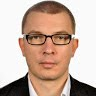 70 (dark)